Základná škola Jaroslava Simana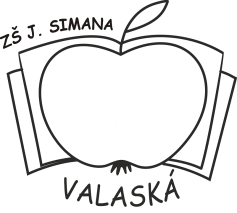 Októbrová 16, 976 46 Valaská__________________________________________________________Vnútorný pokyn riaditeľky školy č. 31 /2020o zabezpečení prevádzky, vnútorného režimu školy a podmienok na zaistenie BOZPod 26.10. 2020Článok 1Základné ustanoveniaRiaditeľka Základnej školy Jaroslava Simana, Októbrová 16, Valaská (ďalej len základnej školy) vydáva tento vnútorný pokyn v zmysle Rozhodnutia MŠVVaŠ  SR                          č. 2020/17949:1-A1810  a rozhodnutia zriaďovateľa základnej školy za účelom upravenia podmienok prevádzky, vnútorného režimu školy a podmienok na zaistenie BOZP v období od 26.10.2020. Základná škola zabezpečuje v tomto období prevádzku školy, ŠKD a školskej jedálne pri základnej škole.Článok 2Prevádzka a vnútorný režim školy Vzdelávanie žiakov prebieha vo  triedach 1. – 4. ročníka základnej školy. Vyučovanie na 1. stupni a zabezpečujú vyučujúci jednotlivých predmetov podľa rozvrhu.Vzdelávanie na 2. stupni prebieha dištančnou formou. Nástup  žiakov 1. stupňa do školy prebieha  od 7.30 do 7.45 hod.  Vstup do priestorov školy sa uskutočňuje cez hlavný vchod v budove 1. stupňa.Žiaci sa prezúvajú po príchode do školy pri svojej triede. Pri vstupe do budovy prechádzajú ranným filtrom, ktorý zabezpečujú zamestnanci školy. Ranný filter pozostáva z merania telesnej teploty, dezinfekcie rúk a vizuálnym zhodnotením zdravotného stavu žiaka ( zhodnotenie či sa u žiaka neprejavujú príznaky respiračného ochorenia).Ranný filter Dozor na 1. stupni  zabezpečujú pedagogickí zamestnanci podľa rozpisu, ktorý je platný na školský rok 2020/2021. Po skončení vyučovania žiaci, ktorí sa nestravujú, odchádzajú domov, alebo čakajú v areáli školy na školský autobus. Žiaci prihlásení na stravovanie v školskej jedálni odchádzajú na obed.V školskej jedálni vykonávajú nad žiakmi dozor pedagogickí zamestnanci podľa rozpisu, ktorý je platný od 26.10.2020Žiaci z triedy s písmenom A sa naobedujú na ľavej strane jedálne a žiaci z triedy s písmenom B na pravej strane jedálne. Po návrate z obeda pokračujú vo výchovnej činnosti  s vychovávateľkou.Činnosť ŠKD zabezpečujú vychovávateľky alebo iní pedagogickí pracovníci, ktorí budú pri výpadku personálu zabezpečovať výchovnú činnosť  v kmeňových oddeleniach ŠKD alebo triedach. Služby ŠKD sú k dispozícii po skončení vyučovania do 15.30 hod. Služby ŠKD neposkytujeme ráno pred začiatkom vyučovania. Rozpis oddelení v ŠKD podľa prílohy č. 1. Poradie vyučujúcich 2. stupňa, ktorí v prípade výpadku personálu na 1. stupni a v ŠKD zabezpečia výchovu a vzdelávanie podľa pokynov ZRŠ pre 1. stupeň a ZRŠ pre 2. stupeň (príloha č. 2). Článok 3Zabezpečenie vzdelávania žiakovVýchovno-vzdelávací proces  na 1. stupni prebieha v nezmenenej forme.Realizácia krúžkovej činnosti je pozastavená.Telesná a športová výchova sa organizuje v prípade priaznivých klimatických podmienok  počas tohto obdobia v exteriéri na školskom dvore, v blízkosti budovy školy ( a jej areálu) s dodržaním platných opatrení ÚVZ SR (nosenie rúšok).  V prípade zlých klimatických podmienok sa organizuje v triedach formou, ktorá nepredstavuje zvýšené epidemiologické riziko ( strečing, správne držanie tela, teória).Vzdelávanie na 2. stupni prebieha dištančnou formou.-	podľa redukovaného rozvrhu hodín platného od 26.10.2020 -	zadávanie úloh prebieha cez  Edupage-	online hodiny budú zverejnené najneskôr 24 hodín pred plánovanou vyučovacou  hodinou cez EduPage-	úlohy na  vypracovanie cez EduPage budú zverejňované najneskôr do 12:00 hod-	materiály pre žiakov, ktorí nemajú prístup k internetu, vyučujúci predmetov zasielajú na mail (podľa dohody z pedagogickej porady konanej dňa 26.10.2020) vždy do stredy - do 9:00 hod.Článok 4Zabezpečenie činnosti v ŠKDAk dieťa odchádza zo ŠKD v sprievode rodiča, rodič si ho od vychovávateľky vypýta telefonicky spred budovy školy alebo ŠKD. Pobyt žiakov 1. stupňa základných škôl v exteriéri sa počas tohto obdobia odporúča realizovať najmä na školskom dvore  a  v blízkosti budovy školy s dodržaním platných opatrení ÚVZ SR.Ranný ŠKD sa ruší z dôvodu zabezpečenia protiepidemiologických opatrení do odvolania.Článok 5Zabezpečenie stravovania v školskej jedálniStravovanie školská jedáleň poskytuje žiakom a zamestnancom obvyklým spôsobom. Zamestnanci 2. stupňa, ktorí sa stravujú v školskej jedálni sa naobedujú v čase od 11:00 hod. do 11: 20 hod.Konzumácia jedál sa neumožňuje pre žiakov 2. stupňa. Stravu vydávajú kuchárky žiakom spolu s čistým príborom. Deti si príbory sami neodoberajú. Dozor nad stravujúcimi sa žiakmi počas obeda vykonávajú pedagogickí zamestnanci podľa rozpisu platného od 26.10.2020.  Žiaci z triedy s písmenom A sa naobedujú na ľavej strane jedálne a žiaci z triedy s písmenom B na pravej strane jedálne.Odhlasovanie žiakov 1. stupňa z obeda prebieha obvyklým spôsobom – deň vopred alebo ráno do 7.30 hod. prostredníctvom EduPage alebo telefonicky. Neodobratý obed hradí v plnej výške zákonný zástupca. Článok 6Zaistenie BOZPPo každom prerušení dochádzky žiaka do základnej školy v trvaní viac ako tri po sebe nasledujúce dni (vrátane víkendov a sviatkov) žiak predkladá vyhlásenie o bezinfekčnosti, že neprejavuje príznaky prenosného ochorenia a nemá nariadené karanténne opatrenie.Nikto s príznakmi infekcie dýchacích ciest, ktoré by mohli zodpovedať známym príznakom COVID-19 (zvýšená telesná teplota, kašeľ, zvracanie, kožná vyrážka, hnačky, náhla strata chuti a čuchu, iný príznak akútnej infekcie dýchacích ciest) nesmie vstúpiť do priestorov školy.V prípade, ak sa u zamestnanca objavia príznaky nákazy COVID – 19  v priebehu jeho pracovného dňa, bezodkladne o tom informuje riaditeľku školy a opustí školu  v najkratšom možnom čase s použitím rúška. Ak sa príznaky v priebehu dňa objavia u žiaka, pedagogický zamestnanec ho umiestni do izolačnej miestnosti (na 1. stupni          do učebne VŠEVEDKOVŇA a kontaktuje zákonného zástupcu, ktorý si žiaka bezodkladne vyzdvihne.Zákonný zástupca žiaka, ktorý navštevuje 1. stupeň základnej školy, predloží po celoplošnom testovaní pri prvom nástupe dieťaťa do základnej školy Vyhlásenie zákonného zástupcu o bezinfekčnosti. Základná škola nevyžaduje od zákonného zástupcu negatívny výsledok RT - PCR testu alebo antigénového testu.Po celoplošnom testovaní žiaci  prvého stupňa základnej školy, ktorí majú nad 10 rokov a nevedia sa preukázať negatívnym výsledkom RT - PCR testu alebo antigénového testu, sa  nemôžu  zúčastňovať prezenčnej výučby.Zamestnanci základnej  školy predložia zamestnávateľovi po celoplošnom testovaní pri prvom nástupe do zamestnania v zmysle Zákona č. 124/2006 o bezpečnosti a ochrane zdravia pri práci certifikát o negatívnom výsledku RT - PCR testu alebo antigénového testu. V prípade, že zamestnanec bude mať pozitívny test na COVID-19 bezodkladne informuje svojho zamestnávateľa.  Vedenie školy zabezpečí:dostatok dezinfekčných  prostriedkov pre osobnú hygienu a dezinfekciu,osobné ochranné prostriedky pre zamestnancov školy,papierové utierky na toaletyv rámci dištančného vzdelávania umožní pedagógom využívanie dostupného materiálno-technického vybavenia školy, aby pedagógovia mohli zabezpečovať výuku v priestoroch školy pri dodržaní bezpečnostných opatrení ROR (rúško-odstup-ruky) po dohode s vedením školy Pedagogickí zamestnanci  zabezpečia, aby:-	doručili ,,Vyhlásenie zákonného zástupcu o bezinfekčnosti“ príslušnej ZRŠminimalizovanie kontaktov so žiakmi z iných tried na WC, to znamená ,že žiaci môžu chodiť na WC počas prestávok aj vyučovacích hodín po jednom maximálne dvoch.podľa uváženia a možností zabezpečia medzi žiakmi rozostupy počas výchovno-vzdelávacieho procesu,obsah a formu všetkých vzdelávacích aktivít pedagogickí zamestnanci volia tak, aby boli zaistené hygienicko–epidemiologické opatrenia,tekuté mydlo bolo v triede k dispozícii, žiaci v triede používali len papierové utierky, nie textilné uteráky,časté a intenzívne vetranie tried,každý pedagogický zamestnanec  nosí rúško vo všetkých priestoroch školyZákonní zástupcovia zabezpečia, aby:bezodkladne nahlásili karanténu, ak bola dieťaťu nariadená detským lekárom alebo regionálnym hygienikom,deti dodržiavali hygienicko – epidemiologické opatrenia pri príchode do školy,deti mali so sebou každý deň dve rúška (jedno na tvári, druhé v taške) a papierové jednorazové vreckovky,doručili ,,Vyhlásenie o bezinfekčnosti“ po každom prerušení dochádzky dieťaťa do školy v trvaní viac ako tri po sebe nasledujúce dni (vrátane víkendov a sviatkov),doručili potvrdenie od lekára, ak dieťa preruší školskú dochádzku viac ako 5 pracovných dní (víkendy a sviatky sa nezapočítavajú)včas odhlásili svoje dieťa z obeda,Žiaci sú povinní:dodržiavať a riadiť sa pokynmi pedagogických zamestnancov, dodržiavať čas príchodu do školy,dezinfikovať si ruky pred vstupom do budovy školy a do školskej jedálne, umývať si a dezinfikovať ruky v triede po použití WC,nosiť rúško vo všetkých vnútorných priestoroch školy vrátane svojej triedy.  Platí aj pre žiakov 1. stupňa,nosiť rúško v školskom autobuseUpratovačky  zabezpečia každodenné:každý zamestnanec nosí rúško vo všetkých priestoroch školyvetranie priestorov WC počas jeho dezinfekcie, ktorú vykonávajú 3x denne, 2x denne dezinfikujú kľučky a zábradlia, 1x denne čistenie všetkých miestností,vetranie ostatných vnútorných priestorov školy a ich sprísnenú dezinfekciu, dezinfekciu dotykových plôch, ostatných povrchov  (lavice, stoly, skrinky, umývadlá) a predmetov,dopĺňanie dezinfekčných prostriedkov v triedach pri vchodoch dopĺňanie papierových utierok  a tekutého mydla na toaletách,  Zamestnanci kuchyne zabezpečia:-	každý  zamestnanec  nosí rúško vo všetkých priestoroch školyvetranie školskej jedálne,vydávanie pokrmov vrátane čistých príborov. Deti si jedlo a pitie samé nedokladajúdodržiavanie pokynov v zmysle dodatku k prevádzkovému poriadku zariadenia školského stravovania pri základnej škole.Článok 7Pracovnoprávne vzťahy Začiatok a koniec pracovného času pedagogických zamestnancov 1. stupňa  nepedagogických zamestnancov – vedúcej školskej jedálne a kuchárok, školníka a administratívneho vedenia je v zmysle určenia pracovnej doby v zmysle pracovného poriadku základnej školy.Pedagogickí zamestnanci 2. stupňa podľa dohody s vedením školy vykonávajú pedagogickú činnosť  v rámci dištančného vzdelávania na pracovisku, alebo  ako prácu z domu.   Článok 8Záverečné ustanoveniaTento vnútorný pokyn nadobúda účinnosť 29.10. 2020. Ruší Vnútorný pokyn riaditeľky školy č. 30/2020.Každá zmena vo vnútornom pokyne sa môže vykonať len formou písomného dodatku.								.................................................vo Valaskej, 28.10. 2020					PaedDr. Badinková Michaela,         riaditeľka školyPríloha č.1Žiaci z jednotlivých tried budú zaradení do oddelení ŠKD nasledovne:I. A – Bc. Michaela Medveďová (tel. č.: 0911 881 013) – 4. oddelenie ŠKDI. B – Mgr. Danka Bošeľová (tel. č.: 0905 814 146) – 3. oddelenie ŠKDII. A – Mgr. Monika Poliaková (tel. č.: 0905 929 933) – 1. oddelenie ŠKDII. B – Soňa Kubizniaková (tel. č.: 0904 276 181) – 5. oddelenie ŠKDIII. A –  p. Ingrid Macáková (tel. č.: 0918 582 176) – učebňa III. AIII. B – Mgr. Silvia Paulovičová (tel. č.: 0918 905 464) – 2. oddelenie ŠKDIV. A – Mariana Laksíková (tel. č.: 0917 693 733) – učebňa IV. AIV. B – p. Miriam Steinsdorferová (tel. č.: 0904 581 576) – učebňa IV. BPríloha č. 21.	Mgr. Paprčková K.2.	Mgr. Jenčová M.3. 	Mgr. Némethová B.4.	Mgr. Pohorelcová J.5.	Ing. Havaš M.6.	PaedDr. Magera M.7. 	Ing. Miklovičová A.8.	Mgr. Maťovčíková D.9. 	Mgr. Puťošová K.10.	Mgr. Skladaná S.11. 	PhDr. Haško J.12. 	Ing. Slezáková Z.13. 	Mgr. Tyčiaková M.14. 	RNDr. Rafajová M.BudovaČas nástupuMeno vykonávajúceho ranný filterstupeň7,30 – 7,45 hodBaranová Z., Morová B.